Základní škola, Neratovice, Byškovická 85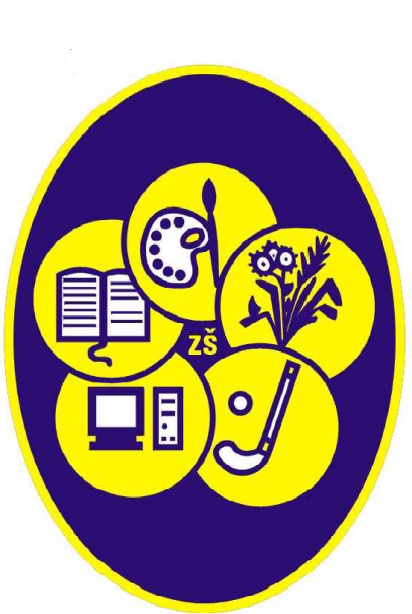 Výroční zpráva o činnosti školy ve školním roce 2014/2015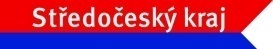 Základní škola, Neratovice, Byškovická 85Tel/fax 315682085, e-mail zsbyskovice@zsbyskovice.cz, www.zspbyskovice.czObsah										     Strana 1.	Základní údaje o škole								3 2.	Charakteristika školy									3Vymezení hlavní a doplňkové činnosti					3Materiálně technické podmínky pro výuku					4Vzdělávací program školy							5Stravování									7 3.	Součásti školy										7 4.	Souhrnné údaje o žácích								8 5.	Údaje o přijímání dětí/žáků do školy						            8 6.	Údaje o výsledcích vzdělávání						            9     7.	Chování žáků									          10 8.	Absolventi a jejich další uplatnění						          10 9.	Údaje o nezaměstnanosti absolventů praktické školy			          10	10.	Jazykové vzdělávání na škole						          1011.	Úroveň informační a počítačové gramotnosti ve škole			          1112.	Údaje o pracovnících školy							          1213.	Údaje o dalším vzdělávání pedagogických pracovníků			          1314.	Údaje o dalších aktivitách a prezentaci školy na veřejnosti			          1515.	Další vzdělávání ve škole v rámci celoživotního učení			          1816.	Výchovné a kariérní poradenství 						          1917.	Údaje o výsledcích inspekční činnosti provedené ČŠI 
(příp. o dalších kontrolách neuvedených v bodě 19)				          1918.	Další činnost školy								          1919.	Ekonomická část výroční zprávy o činnosti					          2220.	Závěr										          231. Základní údaje o škole   Název školy: Základní škola, Neratovice, Byškovická 85    Adresa: Byškovická 85, 277 11 Neratovice    Zřizovatel: Středočeský kraj se sídlem: Zborovská 11, 150 21 Praha 5, IČO  70891095   IČO školy: 70107122   IZO ředitelství školy: 600 047 849   Kontakty:    Číslo telefonu / faxu: 315682085    e – mailová adresa: zsbyskovice@zsbyskovice.cz    www stránky: www.zspbyskovice.cz    Statutární orgán: statutárním orgánem příspěvkové organizace je ředitel jmenovaný                                 Radou Středočeského kraje                                 PaedDr. Bc. Ivana Pechová                 e-mail: ivpechova@seznam.cz                                                                                                             pechova@zsbyskovice.cz    Statutární zástupce ředitele: PaedDr. Marcela Stará     e-mail: starochova@seznam.cz								            stara@zsbyskovice.cz    Seznam členů školské rady: za zřizovatele: pan Bohumil Kálecký                                                  za pedagogické pracovníky: Mgr. Arpád Kiš                                                  za zákonné zástupce nezletilých žáků: pí Romana Smažilová     Datum poslední změny zápisu v rejstříku škol a školských zařízení: ze dne 5. 6.2012, č. j. 061037/2012/KUSK, s účinností od 1. 9. 2012 se do školského rejstříku zapisuje Školní družina, IZO 181 036 665, nejvyšší povolený počet žáků 14, místo poskytování             školských služeb: Byškovická 85, 277 11 Neratovice2. Charakteristika školyVymezení hlavní a doplňkové činnosti školy     Hlavní činnost:     Škola poskytuje základní vzdělávání.     Žáci jsou vzděláváni v těchto vzdělávacích oborech:     79-01-C/01  Základní škola     79-01-B/01  Základní škola speciální     Doplňková činnost: hostinská činnost – poskytování závodního stravování                                                                     pro zaměstnance školy  Materiálně technické podmínky pro výuku, prostorové zabezpečení výuky     Hlavní účel a předmět činnosti plní příspěvková organizace v nemovitosti jiného vlastníka      na základě nájemní smlouvy (Město Neratovice) a v nemovitosti Středočeského kraje (přístavba     na zahradě školy), kde probíhá výuka žáků 2 tříd a činnost družiny.     ZŠ – kmenová budova: Neratovice, Byškovická 85 – zde probíhala výuka 1. až 9. ročníku 
     a výuka žáků speciální třídy, kteří byli sváženi Poskytovatelem sociálních služeb Rybka,     Neratovice.     Celkem 6 kmenových tříd, 3 odborné učebny (PC učebna, kuchyňka, pracovna Pv - dílny).     K výuce Tv je využívána hala školy s tělocvičným nářadím a náčiním. V září 2014 byl     vybudován z investičního fondu herní koutek na školní zahradě, který aktivně využívají žáci 
    1. stupně a školní družina. Během hlavních prázdnin se průběžně sekala tráva na školní zahradě, proběhla renovace parket v hale (broušení a opakované lakování), dále výměna podlahové krytiny v PC učebně 
a v kuchyňce. Byly též vybudovány nové schody u bočního vchodu do budovy směrem 
k dílnám a zhotoven rozvod užitkové vody ze studny na školní zahradě (k zalévání).Byly vymalovány některé učebny školy, sklep a provedeny pravidelné revize. Opravy („velká údržba“) jsou hrazeny z ročního nájmu.Nadále chybíVhodné prostory pro terapie, pro relaxaci (relaxační koutky) a šatna pro pedagogy.     Požadavky pro další období – nadále trvají: Bude řešeno s majitelem budovy (městem     Neratovice)      Optimální řešení vzlínání vlhkosti v budově.      Oprava chodníku vedoucího ke škole podél parčíku a před budovou.  Materiální vybavení  Učebny jsou vybaveny odpovídajícím školním nábytkem.  Učební pomůcky jsou průběžně   modernizovány a doplňovány dle finančních možností školy, které jsou velmi omezené! Vzdělávací program školy Program byl upraven ředitelkou školy dle Metodického pokynu č. j. 22115/2005-24  a dle provozních podmínek takto:Školní vzdělávací program ZV- LMP „Přátelská škola“, č. j. 148/07Dle vlastního školního vzdělávacího programu „Přátelská škola“ ve školním roce 2014/2015probíhala výuka žáků 1. až 9. ročníku.Učební plán pro 1. stupeňUčební plán pro 2. stupeňPoznámky k učebnímu plánuCelková povinná časová dotace – dodrženast. 118 hod., 2. st. 122 hod.Dodrženy nejnižší počty povinných vyučovacích hodin v jednotlivých ročnících1.a 2. r. 21 h.,  3. a 4. r. 25 h., 5. r. 26 h., 6. a 7. r. 30 h., 8. a 9. r. 31 h.Minimální časová dotace pro jednotlivé vzdělávací oblasti splněnaVyužití disponibilní časové dotace na 1. stupni9 hodin- posílení oboru český jazyk o 2  hodiny   33 = 35- posílení oboru matematika o 3 hodiny    22 = 25- Posílení oboru informační technologie o 1 hodinu  2 = 3- Posílení oboru člověk a jeho svět o 2 hodiny  12 = 14- Zařazení předmětu logopedie ve 3. ročníku – časová dotace 2 hodinyVyužití disponibilní časové dotace na 2. stupni12 hodinPosílení oboru český jazyk o 2 hodiny  19 = 21Posílení oblasti člověk a příroda o 6 hodin  13 = 19Posílení oblasti umění a kultura o 4 hodiny  8 = 12Individuální logopedická péče v 2. pololetí - 5 hodin týdněPět žáků ZŠ speciální (těžké mentální a kombinované postižení) bylo, po dohodě se zákonnými zástupci a na základě doporučení školského poradenského pracoviště (SPC při ZŠ, Stará Boleslav) vzděláváno dle individuálního vzdělávacího plánu. Dále tři žáci na prvním stupni a dva žáci z osmého ročníku ZŠ praktické byli též vzděláváni dle individuálního vzdělávacího plánu 
na základě doporučení SPC nebo PPP.Ve školním roce 2014/2015 třetím rokem existuje školní družina, 1 oddělení.Žáci ve speciální třídě (klienti Poskytovatele sociálních služeb Rybka, Neratovice), většinou imobilní, s těžkým mentálním postižením a kombinovanými vadami) získávají základy vzdělání dle ŠVP ZSS Základní školy, Neratovice, Byškovická 85, č. j. 124/2010.Každý žák je veden speciální pedagožkou a asistentkou pedagoga dle individuálního vzdělávacího a výchovného plánu. Výuka je zaměřena především na rozvoj jemné a hrubé motoriky, uvolnění křečovitého držení končetin. Rozvíjení smyslového vnímání v mezích možností žáků a jejich postižení. Žáci komunikují nepřímo, reagují na sluchové, zrakové a taktilní podněty. Příznivý vliv na ně má i změna prostředí při školní práci. Tři žáci na I. stupni jsou vzděláváni dle Školního vzdělávacího programu pro základní vzdělávání ZŠ, Neratovice, Byškovická 85 dle RVP ZV, č. j. S 1/2013, a to na základě žádosti zákonného zástupce na dobu určitou, nejdéle do ukončení 5. ročníku.Stravování žáků probíhalo ve školní jídelně – výdejně v kmenové budově školy. Obědy jsou dováženy smluvně ze ŠJ Gymnázia Františka Palackého, Neratovice, a to prostřednictvím firmy Marek Havlíček, Na Výsluní 1058/11, Neratovice.Metody a formy práce:Pedagogové uplatňují ve výchovně - vzdělávacím procesu kromě tradičních metod a forem práce 
i další jako: kooperativní vyučování, skupinové formy práce, sebehodnocení žáků, aktivní sociální učení. Základní cíle výchovně vzdělávacího procesu:        1. rozvoj klíčových kompetencí        2. zdravé učení (přiměřené s možností výběru)        3. otevřené partnerství        4. klima – přátelská atmosféra, pocit bezpečí        5. připravenost žáků pro vlastní aktivní zapojení do „života“„3. Školy a školská zařízení – členěníI. Součásti školy – nejvyšší povolený počet žáků a naplněnost (k 30. 9. 2014) II. Školská zařízení – nejvyšší povolený počet dětí/žáků (strávníků, ubytovaných, klientů) a naplněnost (k 30. 9. 2014)   Doplňková činnost: hostinská činnost – poskytování závodního stravování pro zaměstnance  školy (zajišťuje 0,2 zaměstnance)4. Souhrnné údaje o dětech/žácíchI. Děti/žáci podle typu školy/školského zařízení (k 30. 9. 2014)Podle vzdělávacího programu ZŠ speciální se vzdělávalo: 5 žákůpodle individuálních vzdělávacích plánů se vzdělávalo 10 žákůcizí státní příslušníci – EU x ostatní: 0			žáci dojíždějící z jiných krajů: 0II. Děti/žáci podle druhu zdravotního postižení (k 30. 9. 2014)5. Údaje o přijímání dětí/žáků do školyI. Přijímání dětí do MŠ a přípravného stupně ZŠ speciální pro školní rok 2013/2014 a počet udělených odkladů povinné školní docházky (dále jen PŠD) – k 1. 9. 2014II. Zápis žáků do 1. třídy ZŠ a následné přijetí pro školní rok 2014/2015, počet udělených odkladů PŠD (k 1. 9. 2014)Údaje o žácích přijatých v průběhu školního roku 2014/2015 do ZŠ praktické: celkem 4 z jiných krajů: 0Počet:         Ročník:           Ke dni:             Důvod:	                   	Odkud:		1                       8.                       17. 9. 2014             žádost zákonného zástupce	 ZŠ Ing. M. Plesingera-Božinova,                                                                                                                                 Neratovice1                       PSZŠS               18. 11. 2014           žádost zákonného zástupce   z rodiny			1                       1.                          2. 2. 2015            žádost zákonného zástupce    ZŠ a MŠ Klecany     1                       1.                          2. 2. 2015            žádost zákonného zástupce    ZŠ a ZŠP Kostelec nad Černými lesy   Odchody žáků ze školy během školního roku 2014/2015: celkem 6Počet:          Ročník:              Ke dni:            Důvod:			    Kam:1                       2.                           15.  9. 2014         přestup na žádost ZZ               ZŠ praktická a ZŠ speciální Mělník1                       2.                           25.  9. 2014         stěhování                                  ZŠ Praha 1                       9.                          14. 11. 2014         žádost zákonného zástupce      ukončena PŠD, nedokončila 9. r.1                       PSZŠS                  18. 11. 2014         přestup do přípravné třídy       ZŠ 28. října, Neratovice	1                       3.                           29. 1.  2015          stěhování                                 ZŠ log. a ZŠ praktická, Libčická                                                                                                                                    399, Praha 81                       3.                           10. 4. 2015           stěhování	                   MŠ, ZŠ a PrŠ, Horní Česká 15, 				     ZnojmoÚdaje o celkovém počtu žáků v ZŠ praktické a ZŠ speciální k 3. 9. 2014 (pro školní rok 2014/2015):ZŠ praktická: 33 žáků +  5žáků bez LMP, ZŠ speciální: 5 žáků, celkem 43 žákůIII. Údaje o přijetí žáků do praktické školy pro školní rok 2014/2015 (k 1. 9. 2014)6. Údaje o výsledcích ve vzdělávání  I. Prospěch a docházka žáků všech ročníků celkem (včetně závěrečných ročníků) – k 30. 6. 2015Počet žáků hodnocených slovně – základní škola speciální:  5Počet žáků hodnocených slovně - základní škola praktická:  0 a) ve všech předmětech:  5b) pouze ve vybraných předmětech:   0Hodnocení v náhradním termínu: komisionálních opravné zkoušky v hlavních a naukových předmětech: 07. Chování žákůChování žáků (k 30. 6. 2015)Důvody pro snížení známek z chování: kázeňské přestupky a neomluvená absence, vždy předcházela výchovná opatření (důtky třídního učitele a důtky ředitele školy)8. Absolventi a jejich další uplatněníAbsolventi školy – přijímací řízení na vyšší typ školy (k 30. 6. 2015)9. Údaje o nezaměstnanosti absolventů praktické školyPozn. škola nemá jako součást praktickou školu				      10. Jazykového vzdělávaní na školeI. Žáci učící se cizí jazyk (k 30. 9. 2014)II. Učitelé cizích jazyků – rozložení kvalifikace (k 30. 9. 2014) Výuka anglického jazyka probíhala nekvalifikovaně, avšak na odpovídající úrovni vzhledem   k požadavkům výuky.11. Úroveň informační a počítačové gramotnosti ve školeÚroveň počítačové gramotnosti pedagogů:IT – Z: 3, IT – P0: 6, jiná úroveň proškolení: 4Technické parametry vybavenosti:Internet Optimal+ Wi-fi Hot Spot -
Využívaná technologie pro internetové připojení je VDSL.Koncová zařízení
Bezdrátový xDSL modem.Přístup na internet mají všechny PC sestavy připojené k síti LAN. Dále možno využít WiFi připojení pro PC, které nejsou připojeny k síti LAN.Využití ICT techniky žáky a učiteli: Žáci i učitelé využívají veškeré programové vybavení a elektronickou poštu.Toto programové vybavení je evidováno a je využíváno v souladu s licenčními podmínkami.Současné programové vybavení školy je průběžně doplňováno tak, aby odpovídalo požadovanému standardu. 12. Údaje o pracovnících školyI. Základní údaje o pracovnících školy (k 30. 9. 2014)1 ve smyslu zákona č. 563/2004 Sb., o pedagogických pracovnících a o změně některých zákonůx)v celkovém počtu pracovníků i v počtu pedagogických pracovníků jsou započítány 2 asistentky pedagogaPočet pedagogů bez kvalifikace speciální pedagogiky: 1 (bez asistentů pedagoga) II. Věková struktura pedagogických pracovníků (k 30. 9. 2014)III. Pedagogičtí pracovníci – podle nejvyššího dosaženého vzdělání (k 30. 9. 2014)IV. Pedagogičtí pracovníci – podle délky praxe (k 30. 9. 2014)Ve školním roce 2013/2014 žádný osobní asistent Způsob financování asistentů pedagoga pro děti a žáky se zdravotním postižením a pro děti a žáky se sociálním znevýhodněním: financování asistentů prostřednictvím KÚ Středočeského kraje a dofinancování z platů ostatních pedagogů.Rozsah a přínos jejich činnosti: Pomocné výchovné práce, zaměřené na vytváření základních pracovních, učebních,hygienických a jiných návyků, pod metodickým vedením speciálního pedagoga.Asistence v I., III., a VI. třídě, pozitivní klima ve třídě.Dle potřeby zprostředkování kontaktu mezi školou a rodinami žáků (návštěvy v rodinách) - zlepšení komunikace.Současný stav počtu asistentů pedagoga: 2 pro žáky se zdravotním postižením,1 pro žáky se sociálním znevýhodněním.V. Zajištění výuky učiteli s odbornou kvalifikací v příslušném oboru vzdělání1 (k 30. 9.2014)1 ve smyslu zákona č. 563/2004 Sb., o pedagogických pracovnících a o změně některých zákonůPersonální změny ve školním roce: počet pedagogických pracovníků, kteří nastoupili na školu: 1 počet pedagogických pracovníků, kteří odešli ze školy na konci školního roku: 2 
(2 x výpověď ze strany zaměstnance)13. Údaje o dalším vzdělávání pedagogických pracovníků včetně vedoucích pracovníků (ve smyslu Vyhlášky 317/2005 Sb., o dalším vzdělávání pedagogických pracovníků, akreditační komisi a kariérním systému pedagogických pracovníků)Studium ke splnění kvalifikačních předpokladů: 4 – již dokončeno v minulém šk. roceStudium k prohlubování odborné kvalifikace (průběžné vzdělávání – kurzy, semináře)  
a samostudium:  a) počet jednodenních: 7b) počet vícedenních: 4c) samostudium: průběžné studium materiálů a podkladů k výchovně vzdělávacímu procesua k realizaci školních vzdělávacích programůFinanční náklady vynaložené na vzdělávání: 	pedagogové: 9 592Kč 	nepedagogové: 1 200 Kč14. Údaje o dalších aktivitách a prezentaci školy na veřejnosti Mimořádné výsledky a úspěchy žákůŠkole byl Středočeským krajem ve spolupráci s Klubem ekologické výchovy propůjčen titul „Škola udržitelného rozvoje Středočeského kraje1.stupně“na léta 2015 – 2017.Žáci obdrželi Diplom Státního zdravotního ústavu za účast v soutěži „Jak to udělat, aby lidé nekouřili“ (ke Světovému dni bez tabáku 2015).Dále žáci obdrželi diplomy za účast v dětské výtvarné soutěži při příležitosti konání XVI. ročníku soutěžní výstavy Šikovné ruce našich seniorů pro radost a potěšení v Lysé nad Labem(14. 6. 2015).    ProjektyI. Projekt dlouhodobý, a to v rámci MPP, název: „Zkusme to spolu a jinak IV.!“cíl: posilování pozitivního sociálního chování, tolerance, zdravého životního stylua odpovědnosti za své chování.finanční spoluúčast Města Neratovice: 	10 000 KčII. Účelová dotace z rozpočtu Středočeského kraje ve výši 39 000 Kč na „Pobytový výukový program a vzdělávání pedagogů v oblasti EVVO“Schválené finanční dotace umožňují škole uskutečnit veškeré naplánované aktivity, které
by jinak z důvodu nedostatečného finančního zajištění nemohly být realizovány! Výchovné akce zaměřené environmentální výchovu:            Škola je členem sítě škol zabývajících se ekologickou výchovou „ M R K E V“ (metodika  
a realizace komplexní ekologické výchovy). Jako škola zapojená v této síti soustavně usiluje 
o kvalitní a trvale se zlepšující zařazení environmentální výchovy do výuky i do celkového života školy. Žáci 8. ročníku se přihlásili do soutěže Českého svazu ochránců přírody s názvem „Živá zahrada“. V této akci se hodnotilo množství pozorovaných živočichů na školní zahradě, a to v určitém časovém rozmezí. Škola odebírá časopis „Bedrník“ pro možnost využít poznatků ekogramotnosti. Celoročně žáci a zaměstnanci školy třídí odpad. Nádoby na tříděný odpad jsou v jednotlivých učebnách a před školní budovou. Proběhla akce směřující k výchově k humanismu: „Den pro inkluzi“, ve které úzce spolupracovali žáci základní školy praktické a speciální ve společné hudební aktivitě. Akce uskutečněné v rámci prevence rizikových jevůV rámci plnění MPP se škola snaží eliminovat rychlým a včasným řešením nežádoucí rizikové chování. Nejčastěji byly řešeny případy skrytého záškoláctví, nevhodné agresivní chování mezi dětmi, k dospělým, kouření, nevhodné formy trávení volného času. Škola se snažila nabídkou preventivních aktivit vytvářet prostředí, kde by se tyto projevy minimalizovaly. V případě již vzniklého problému jsme spolupracovali dle krizového plánu školy s rodiči, Policií, OSPODEM Neratovice, s psychiatry, dětskými lékaři a PPP.Jednorázové sportovní a kulturní akceVánoční a velikonoční výstavy v prostorách školy, dále účast na Svatobarborském jarmarku v Neratovicích, zdobení vánočního stromu a mezigenerační soutěživé setkání v Domě kněžny Emmy -  kladná prezentace žáků na veřejnosti. Turnaj ve stolním tenise a florbale, SHM. Proběhla akce „Den v dopravě“ ve spolupráci s Městskou policií Neratovice.Akce s dlouhodobým výchovným působenímŠkola v přírodě v Zlaté Olešnici, Penzionu Stodola - preventivní aktivity v rámci sportovních, turistických, výchovných činností.V březnu 2015 se 13 žáků školy zúčastnilo zážitkového pobytu ve Středisku ekologické výchovy „STŘEVLIK“, v Oldřichově v Hájích (péče o domácí zvířata, hry s ekologickou tématikou, poznávání okolní fauny a flóry – stopy ve sněhu a hlasy zvířat, ze života včel, práce s ovčí vlnou…).Individuální logopedická péče probíhala v 2. pololetí školního roku pod supervizí klinické logopedky.V rámci preventivních aktivit došlo ke zlepšení spolupráce s rodiči žáků, k pružnější spolupráci s OSPODEM Neratovice a k zapojení větší části pedagogického sboru do průběžného vzdělávání v oblasti prevence rizikových jevů.Spolupráce školy se zřizovatelem Na dobré úrovni. Podařilo se vyřešit nevyhovující kancelářský nábytek ve sborovně, a to nákupem nového na základě finanční dotace zřizovatele. Spolupráce s obcí (město Neratovice) Vstřícná. Obec vyhověla požadavkům školy: žádost o dotaci města na projekt „Zkusme to spolu a jinak IV!“ ve výši 10 tisíc Kč a příspěvek na mzdu vychovatelům ve škole v přírodě ve výši 8 tisíc Kč. Plnou výši nájmu využívá škola dle nájemní smlouvy na úhradu „velké údržby“ v budově školy.15. Další vzdělávání ve škole v rámci celoživotního učeníKurzy k doplnění základního vzdělání a základů vzdělání podle typu školy – počet kurzů, účastníků a absolventů:  0Ostatní činnosti v rámci dalšího vzdělávání: 016. Výchovné a kariérní poradenstvíSpolupráce s Pedagogicko-psychologickou poradnou Středočeského kraje, pracoviště Mělník -  zejména při přijímání nových žáků. Úzce spolupracujeme se SPC pro mentálně postižené při ZŠ Brandýs nad Labem - Stará Boleslav při tvorbě individuálních vzdělávacích plánů jednotlivých žáků.Spolupráce s rodiči. Většina rodičů se školou spolupracuje. Škola se snaží rodiče aktivizovat dalšími cestami (společné akce, výstavy). Osvědčuje se zapojit do života školy zejména rodiče žáků 1. stupně, a to v době, kdy jejich děti většinou nemají žádné závažné problémy. Rodiče pak vstřícněji řeší se školou různé potíže svých dospívajících dětí na 2. stupni. Nejobtížněji navazujeme spolupráci s rodiči u žáků již s rozvinutými poruchami chování. Škola též úzce spolupracuje s kurátorkami dětí (OSPOD Neratovice), Policií ČR, ale i pediatry při řešení záškoláctví, výchovných nebo zdravotních problémů a dalších sociálně patologických jevů.Již v rámci vlastního učebního plánu jsou žáci cíleně motivováni a připravováni k budoucí volbě povolání (občanská výchova, pracovní činnosti). Výchovná poradkyně pravidelně organizuje schůzku rodičů vycházejících žáků, na kterou jsou pozváni zástupci odborných učilišť. Též úzce spolupracujeme s IPS ÚP Mělník.17. Údaje o výsledcích inspekční činnosti provedené Českou školní inspekcí (příp. o dalších kontrolách neuvedených v bodě 19)Ve školním roce 2014/2015 ve škole neproběhla inspekční ani kontrolní činnost.18. Další činnost školy Zprávy o činnosti školské rady:Zápis z jednání školské rady Datum konání:	10. prosince 2014Místo konání: 		PC učebna v 1. patře budovy školyPřítomni: 		pí Jana Novotná (zástupce rodičů), Mgr. Radka Šlégrová (zástupce 				pedagogů), p. Bohumil Kálecký (zástupce zřizovatele)Hosté: 			PaedDr. Ivana Pechová – ředitelka školyProgram:Volba předsedy a místopředsedySeznámení s plánovanými akcemi na II. pololetí školního roku 2014/2015Diskuze     Školská rada, jmenovaná Usnesením Rady Středočeského kraje č. 079-28/2005/RK 
    ze dne 7. prosince 2005 dle zákona č. 561/2004 Sb. se sešla ke svému devátému zasedání.Volba předsedy a místopředsedyŠkolská rada zvolila předsedu a místopředsedu školské rady. Předsedou byl zvolen pan Bohumil Kálecký, místopředsedkyní byla zvolena Mgr. Radka Šlégrová (viz příloha č. 2).Školská rada byla seznámena ředitelkou školy s plánovanými akcemi na II. pololetí školního roku 2014/2015 29. 1. 2015 Karneval15. 4. 2015 Florbal v hale školy17. 4. 2015 „Ukliďme si Česko“23. 4. 2015 Den Země – projektový den15. 5. 2015 školní kolo dopravní soutěže20. 5. 2015 Mezigenerační dny v DKE25. 5. 2015 Dopravní výchova ve spolupráci s Městskou policií12. 6. – 19. 6. Škola v příroděDiskuze: žádné příspěvky Usnesení:ŠR bere na vědomí plánované akceZapsala: Mgr. Radka Šlégrová9. června 2015 proběhly volby do školské rady – zástupce pedagogů v budově školy (sborovna), 
a to vzhledem k tomu, že Mgr. Radce Šlégrové končí pracovní poměr k 31. 7. 2015. Počet oprávněných osob z řad pedagogů a asistentů pedagoga – 8. Voleb se zúčastnilo 7 pedagogů. Platných hlasovacích lístků – 7. Neplatných hlasovacích lístků – 0. Závěr: Zástupcem do školské rady z řad pedagogů se stal Mgr. Arpád Kiš. Zapsala: Mgr. Radka Šlégrová Žákovský parlament:Žákovský parlament se scházel s vedením školy osmým rokem, a to jedenkrát za 1 – 2 měsíce. Žáci školy (zvolení zástupci jednotlivých tříd) přicházejí se svými náměty a připomínkami, které se nejčastěji týkají chodu školy a možných akcí, které chtějí sami spoluorganizovat.Sdružení rodičů:Spolupracuje s vedením školy. Schází se pravidelně dvakrát ve školním roce, případně dle potřeby.Jeho činnost je zaměřena převážně na podporu vzdělávacích a výchovných programů pro žáky školy formou finančních dotací. Finančně také podporuje sociálně slabé žáky v účasti na ozdravných pobytech.Na Základní škole, Neratovice, Byškovická 85 není založena odborová organizace.19. Ekonomická část výroční zprávy o činnosti školyI. Základní údaje o hospodaření školy II. Přijaté příspěvky a dotaceKomentář k ekonomické částiV rámci hospodaření s finančními prostředky dle schváleného rozpočtu byl velmi obtížně zabezpečen chod školy (energie, služby,…). Přijatá opatření Nadále dodržování hlediska maximálních úspor! Žádost zřizovateli o navýšení finančních prostředků na provoz (energie).Využití účelové dotace města Neratovice v 2. pololetí školního roku:10.000 Kč na projekt „Zkusme to spolu a jinak IV.!“8.000 Kč na mzdu vychovatelů ve škole v přírodě.KontrolyVe školním roce 2014 – 2015 kontroly neproběhly.20. ZávěrVe školním roce 2014/2015 pedagogický sbor úspěšně realizoval osmým rokem vlastní školní vzdělávací program ZV – LMP „Přátelská škola“ ve všech ročnících. Tři žáci byli vzděláváni 
dle vzdělávacího programu ZV na1. stupni, který byl zpracován k 1. 9. 2012.V jedné speciální třídě se žákům intenzivně věnovala speciální pedagožka společně s asistentkou pro žáky se zdravotním postižením dle „Školního vzdělávacího programu ZŠS (základní školy speciální)“.Pedagogický sbor je stabilizovaný, schopen týmové spolupráce a neustále se dle možností provozu školy vzdělává.Škola se opakovaně kladně prezentovala na veřejnosti (viz přehled akcí).Sedm žáků z devíti vycházejících bylo přijato do vybraných odborných učilišť.Podařilo se zrealizovat v průběhu školního roku všechny naplánované akce, jak v rámci plnění minimálního preventivního programu, tak v rámci environmentální výchovy a dalšího vzdělávání.Datum zpracování zprávy:			Datum projednání školskou radou:21. 9. 2015 			8. 10. 2015Podpis ředitele a razítko školy:RočníkPředmět1.2.3.4.5.PočethodinČeský jazyk7777634Matematika5555525Náš svět2224414Informatika--1113Kulturní výchova445--13Hudební výchova---112Výtvarná výchova---112Pracovní vyučování---358Tělesná výchova3333315Logopedie--2--2Počet hodin v ročníku2121252526118RočníkPředmět6.7.8.9.PočtyhodinČeský jazyk655521Angličtina11114Matematika555520Informatika11114Dějepis11114Občanská výchova11114Příroda a zdraví22228Zeměpis22228Fyzika-1113Chemie--112Hudební výchova11114Výtvarná výchova22228Pracovní vyučování555520Tělesná výchova333312Počet hodin v ročníku30303131122Typ školy/ŠZIZONejvyšší povolený počet žáků (dětí)Skutečný počet žáků (dětí)Přepočtený  počet pedagogických pracovníkůPrůměrný počet žáků (dětí) na přep. počet ped. prac.MŠ speciální0MŠ při zdrav. zařízení0ZŠ praktická10228620590407,55,3ZŠ speciální1451,92,6ZŠ při zdrav. zařízení0Přípravný stupeň ZŠ spec.021,02,0Praktická škola0Školské zařízeníIZONejvyšší povolený počet dětí/žáků (ubyt./stráv./klientů)Skutečný počet dětí/žáků (ubyt./stráv./klientů)Z toho cizíchPřepočtený počet pracovníkůŠkolní družina18103666514900,66Školní jídelna - výdejna162100663302000,2Internát0SPC00Typ školy/ŠZDěti/žáciPočet tříd(u ŠD/ŠK počet oddělení)Průměr počet dětí/žáků na třídu (oddělení)MŠ speciální0MŠ při zdravotnickém zařízení0ZŠ praktická4058ZŠ speciální515ZŠ při zdravotnickém zařízení0Přípravný stupeň ZŠ spec.212Praktická škola0Školní družina                      9                                   1                          9Druh postiženíMŠZŠZŠ speciálníPříp. stupeňPrŠMentální postižení029800- z toho těžké mentální postižení00000- z toho hluboké mentální postižení00000Sluchové postižení01000- z toho neslyšící00000Zrakové postižení00000- z toho nevidomí00000Vady řeči00000Tělesné postižení00000Souběžné postižení více vadami07800- z toho hluchoslepí00000Vývojové poruchy učení 00000Vývojové poruchy chování00000Autismus00000Bez zdravotního postižení08000Typ školy/ŠZPočet přijatých dětíPočet přijatých dětíPočet odkladů PŠDTyp školy/ŠZcelkemv posledním roce před zahájením PŠDPočet odkladů PŠDMateřská škola000Přípravný stupeň ZŠ spec.200Typ školyPočet dětíu zápisuPočet odkladů PŠDPočet odkladů PŠDPočet nově přijatých žákůdo 1. ročníkuTyp školyPočet dětíu zápisunavrženýskutečnýPočet nově přijatých žákůdo 1. ročníkuZŠ praktická1004ZŠ speciální0000Kód a název oboruPočet přihlášenýchPočet přijatýchPočet nově otevřených tříd000000Prospěch a docházka žáků všech ročníkůPočet žákůZákladní škola praktickáZákladní škola praktickáŽáci celkem   44Prospěli s vyznamenáním7               Prospěli33                                    Neprospěli1                                        Nehodnoceni3- z toho opakující ročník1                                      Průměrný prospěch žáků1,68Průměrný počet zameškaných hodin na žáka/z toho neomluvených                     153,69/6,69Základní škola speciálníZákladní škola speciálníŽáci celkem   5Prospěli s vyznamenáním 0Prospěli2 Nehodnoceni                    3                  - z toho opakující ročník0Průměrný prospěch žákůslovní hodnoceníPrůměrný počet zameškaných hodin na žáka/z toho neomluvených/0Typ školyHodnocení chováníHodnocení chováníHodnocení chováníTyp školyvelmi dobréuspokojivéneuspokojivéZákladní škola praktická4022ZŠ speciálníslovní hodnoceníslovní hodnoceníslovní hodnoceníTyp školyPočet absolventůPřijati do PrŠPřijati do OUPřijati na jinou SŠNepodali přihláškuZŠ praktická9                        0702ZŠ speciální00000JazykPočet žákůPočet skupinAnglický jazyk 233JazykPočet učitelůcelkemKvalifikace vyučujícíchKvalifikace vyučujícíchKvalifikace vyučujícíchRodilí mluvčíJazykPočet učitelůcelkempedagogická i odbornáčástečnážádnáRodilí mluvčíAnglický jazyk10100Počet PC pro zaměstnance školy s připojením k internetu (ředitelna, kancelář – spisovna, sborovna: notebook)4Počet notebooků pro pedagogy z projektu EU Peníze školám7Počet PC pro žáky v počítačové učebně z projektu EU Peníze školám s připojením na internet8Počet PC mimo počítačovou učebnu s připojením na internet5Počet interaktivních tabulí3Počet iPadů4Počet pracovníkůPočet pracovníkůPočet pracovníkůPočet pracovníkůPočet žáků na přepočtený počet pedagog. prac.celkem fyzický/přepočtenýnepedagogických fyzický/přepočtenýpedagogickýchfyzický/přepočtenýpedagogických – s odbornou kvalifikací 1Počet žáků na přepočtený počet pedagog. prac.16/12,64x)2/1,714/10,89x)84,86x)Počet pedag. pracovníkůdo 30 let31 – 40 let41 – 50 let51 – 60 letnad 60 letZ toho důchodciPrůměrný věkCelkem03541147,5z toho žen03431147,3Počet ped. pracovníků – dosažené vzdělání Počet ped. pracovníků – dosažené vzdělání Počet ped. pracovníků – dosažené vzdělání Počet ped. pracovníků – dosažené vzdělání Počet ped. pracovníků – dosažené vzdělání vysokoškolské- magisterské a vyššívysokoškolské - bakalářskévyšší odbornéstřednízákladní110201 (asistentka)Počet ped. Pracovníků s praxíPočet ped. Pracovníků s praxíPočet ped. Pracovníků s praxíPočet ped. Pracovníků s praxíPočet ped. Pracovníků s praxído 5 letdo 10 letdo 20 letdo 30 let více než 30 let41342PředmětCelkový počet hodin odučených týdněZ toho odučených učiteli s odbornou kvalifikací v příslušném oboru vzděl.Český jazyk3131Matematika2525Dějepis33Zeměpis66                                  Příroda a zdraví66                                  Náš svět62                             Výtvarná výchova88                                 Tělesná výchova1515Pracovní výchova20 20                           Hudební výchova55                                  Informatika 44Anglický jazyk33Logopedie22Chemie22Fyzika22Občanská výchova22Celkem140136Vzdělávací instituceZaměření – název programuPočet zúčastněnýchVzdělávací institut Středočeského kraje Zařízení pro DVPP, se sídlem V Kolonii 1804, 288 02 NymburkPorada ředitelů škol a ŠZ zřizovaných Středočeským krajem1Speciální základní škola, Poděbrady, 
U Bažantnice 154, Poděbrady, 290 01, IČ 70837091Konference s mezinárodní účastíDOTEK - POHYB – ZVUK ve speciálním školstvíCZ.1.07/1.2.33/02.0033 z ESF ČRA OP-VK2Vodní zdroje Ekomonitor s. r. o.,Píšťovy 820, 537 01 Chrudim IIIVzdělávací seminář pro spolupracující subjekty OSPOD 2Magdaléna, o. p. s.Konference Preventivní cestou – necestou aneb křižovatky odbornostiCZ.1.07/1.1.00/53.00251Magdaléna, o. p. s.Prevence rizikového chování 
u dětí školního věku VYNSPI 2-CZ.1.07/1.1.00/53.00171Centrum pro rodinu a sociální péči z.s.Kostelní nám. 3172/1, OstravaPrevence rizikového sexuálního chováníČ. j. MŠMT 26175/2012-25-4341NIDV, Senovážné nám. 872/25, Praha 1Digitální technologie ve výuce – praktické využití ve školáchAkreditace MŠMT č. j. DVPP 13847/2011-251Microsoft a ITveSkole.czKonference 2014,Moderní nástroje pro řízení 
a výuku1Kristýna Nešporová, Werichova 649/7, 779 00 Olomouc Novela Školského zákona 
a problémy při řízení školy 
a školského zařízení1Vzdělávací institut Středočeského kraje Zařízení pro DVPP, se sídlem V Kolonii 1804, 288 02 NymburkÚčetnictví příspěvkových organizací – novinky, aktuality a příklady z praxeAkreditace DVPP MŠMT č. j. 14489/2013-2011Vzdělávací institut Středočeského krajeZařízení pro DVPP, se sídlem V Kolonii 1804, 288 02 NymburkVzdělávací program Aktivní útočník, 01-61-G731Typ akcePočetzúčastněných třídPoznámkaÚčast na divadelním představení HurvínekI. a II. tř.Společenský dům, Neratovice, 12. 9. 2014Dravci a sovy1. – 9. roč.Školní zahrada, Interaktivní výukový program, 22. 9. 2014Den proti nenásilí1. – 9. roč.Symbolická společná akce žáků, a pedagogů na školní zahradě,2. 10. 2014CanisterapieI. – III. tř.Přístavba - učebna, 3. 10. 2014Den stromů1. –  9. roč.Projektový den, 21. 10. 2014Týden pro inkluzi – vánoční písně a koledySpeciální třída a 2. st.Společné hudební a rytmické aktivity žákyň speciální třídy 
a žáků 2. stupně, učebna v přízemí, 25. 11. 2014Zdobení vánočního stromečku I. třídaDům Kněžny Emmy, Neratovice, 27. 11. 2014Svatobarborský jarmark, Neratovice2. stupeňPrezentace výrobků žáků v prodejním stánku, náměstí, 
30. 11. 2014Canisterapie2. stupeňHala školy a školní zahrada, 
1. 12. 2014Mikuláš, Anděl a čerti 
9. r.Mikulášská nadílka ve škole,
4. 12. 2014Vánoční výstava v SOŠ a SOU Liběchov 2. stupeňNávštěva výstavy, 5. 12. 2014Návštěva filmového představení Tři bratři1. – 9. roč.Městské kino, Neratovice, 
8. 12. 2014Schůzka pro rodiče vycházejících žáků8. a 9. roč.Učebna v I. patře, 8. 12. 2014Vánoční besídka1. – 9. roč.Učebny + hala školy,
19. 12. 2014Školní kolo v přehazované3. – 9. ročníkHala školy, 22. 1. 2015Karneval1. - 9. ročníkHala školy, 29. 1. 2015Den otevřených dveří1. - 9. r.11. 2. 2015, od 9 do 16 hodinProjekty:Pobyt žáků ve Středisku ekologické výchovy STŘEVLIK12 žákůProjekt EVVO, 2. – 6. 3. 2015Projekty:Projekt „Zkusme to spolu a jinak IV!“ (program primární prevence rizikového chování)1. – 9. r.CeloročněVelikonoční výstava žákovských prací  1. - 9. roč.Hala školy, 26. 3. 2015Školní kolo ve florbalu1. – 9. roč.Hala školy, 15. 4. 2015„Ukliďme si Česko!“1. – 9. roč.,pedagogové,rodiče žákůŠkolní zahrada a prostranství před školou, 15. 4. 2015Den Země1. – 9. roč.Projektový den, 23. 4. 2015,Hala + školní zahradaŠkolní kolo soutěže mladých cyklistů1. – 9. roč.Hala + učebny + dráha 
před školou, 7. 5. 2015,Okresní kolo SHM2. stupeňMělník, 11. 5. 2015Mezigenerační hry1. – 2. r.Soutěže v Domě Kněžny Emmy, Neratovice, se seniory, 
20. 5. 2015Dopravní výchova1. – 9. roč.Dopravní hřiště, Neratovice, organizátor Městská policie, 
27. 5. 2015Návštěva ZOO PrahaI. tř.Praha, 1. 6. 2015Den dětí1. – 9. roč.Lobkovice, 5. 6. 2015Návštěva filmového představení Sedmero krkavců1. – 9. roč.Městské kino Neratovice, 
8. 6. 2015Škola v přírodě1. - 9. roč.Škola v přírodě, Penzion Stodola, Zlatá Olešnice, 12. – 19. 6. 2015, 12 žákůMeziškolní turnaj ve vybíjené2. stupeňZŠ praktická, Kralupy 
nad Vltavou, 19. 6. 2015Meziškolní turnaj 
ve stolním tenise2. stupeňZŠ, Neratovice, Byškovická 85, 23. 6. 2015Meziškolní turnaj 
ve florbalu2. stupeňZŠP a ZŠS, Mělník, 24. 6. 2015Den květů1. stupeňProjektový den, 23. 6. 2015Sportovní úspěchy   Počet žákůVýsledek, umístění (družstvo)Okresní kolo SHM, Mělník, 11. 5. 2015 1(dívka)družstvo1. místo                   3. místoObvodní kolo dopravní soutěže mladých cyklistů praktických a speciálních škol pro okresy Kladno 
a Mělník1 družstvo2. místo 
v I. kategoriiKomentář ředitele školy:Snaha organizovat společné aktivity (sportovní, kulturní, projektové) je jednou z priorit školy, a to s cílem, aby se co nejvíce žáků mohlo těchto akcí zúčastnit. Zaměřujeme se i na regionální soutěže. V letním období je každoročně organizována škola v přírodě. Vyučující odborných předmětů připravují tematicky zaměřené exkurze. Každý třídní učitel připraví ve školním roce jeden školní výlet v rozsahu 1 den. Snahou pedagogického sboru je též aktivně zapojit do vlastní organizace celoškolních akcí samotné žáky a jejich rodiče.Základní údaje o hospodaření školy v tis. KčZákladní údaje o hospodaření školy v tis. KčZákladní údaje o hospodaření školy v tis. KčZa rok 2014 (k 31. 12.)Za rok 2014 (k 31. 12.)Za 1. pol. roku 2015 (k 30. 6.)Za 1. pol. roku 2015 (k 30. 6.)Základní údaje o hospodaření školy v tis. KčZákladní údaje o hospodaření školy v tis. KčZákladní údaje o hospodaření školy v tis. KčČinnostČinnostČinnostČinnostZákladní údaje o hospodaření školy v tis. KčZákladní údaje o hospodaření školy v tis. KčZákladní údaje o hospodaření školy v tis. KčHlavníDoplňkováHlavníDoplňková1.Náklady celkem Náklady celkem 699003 17402.Výnosy celkem Výnosy celkem 699003 2210z tohoz tohopříspěvky a dotace na provoz 686303 2190z tohoz tohoostatní výnosy 1270203.HOSPODÁŘSKÝ VÝSLEDEK před zdaněním HOSPODÁŘSKÝ VÝSLEDEK před zdaněním 0000Přijaté příspěvky a dotace v tis. KčPřijaté příspěvky a dotace v tis. KčPřijaté příspěvky a dotace v tis. KčPřijaté příspěvky a dotace v tis. KčZa rok 2014(k 31. 12.)1.Přijaté dotace ze státního rozpočtu celkem (INV)Přijaté dotace ze státního rozpočtu celkem (INV)Přijaté dotace ze státního rozpočtu celkem (INV)02.Přijaté dotace z rozpočtu kraje (včetně vrácených příjmů z pronájmu) celkem (INV)Přijaté dotace z rozpočtu kraje (včetně vrácených příjmů z pronájmu) celkem (INV)Přijaté dotace z rozpočtu kraje (včetně vrácených příjmů z pronájmu) celkem (INV)03.Přijaté příspěvky a dotace na neinvestiční výdaje ze státního rozpočtu přes účet zřizovatele (MŠMT apod.) celkem (NIV) Přijaté příspěvky a dotace na neinvestiční výdaje ze státního rozpočtu přes účet zřizovatele (MŠMT apod.) celkem (NIV) Přijaté příspěvky a dotace na neinvestiční výdaje ze státního rozpočtu přes účet zřizovatele (MŠMT apod.) celkem (NIV) 6118z tohoz tohopřímé vzdělávací výdaje celkem (UZ 33 353)přímé vzdělávací výdaje celkem (UZ 33 353)5893z tohoz tohoz tohomzdové výdaje (platy a OPPP)4 298z tohoz tohoostatní celkem1 (např. UZ 33 025, 33 051,33052)ostatní celkem1 (např. UZ 33 025, 33 051,33052)51z tohoz tohoz toho33 457-Asistent pedagoga se sociálním znevýhodněním1744.Přijaté příspěvky a dotace na neinvestiční výdaje z rozpočtu kraje celkem (NIV)Přijaté příspěvky a dotace na neinvestiční výdaje z rozpočtu kraje celkem (NIV)Přijaté příspěvky a dotace na neinvestiční výdaje z rozpočtu kraje celkem (NIV)0z tohoz tohoběžné provozní výdaje celkem (UZ 000)běžné provozní výdaje celkem (UZ 000)470z tohoz tohoostatní účelové výdaje celkem1 (vypsat všechny - např. UZ 001, 002, 003,…)ostatní účelové výdaje celkem1 (vypsat všechny - např. UZ 001, 002, 003,…)196z tohoz tohoz toho05.5.Z jiných zdrojů (sponzorské dary, strukturální fondy EU, FM EHP/Norsko atd.)Z jiných zdrojů (sponzorské dary, strukturální fondy EU, FM EHP/Norsko atd.)0z tohoz tohoDotace Města NeratoviceDotace Města Neratovice18z tohoz tohoEU – Peníze školámEU – Peníze školám0z tohoz tohoDotace MŽP Dotace MŽP 0z tohoz tohoPříspěvky ŠDPříspěvky ŠD                                  7z tohoz tohoIF (odpisy)Dotace ZP-StřevlíkIF (odpisy)Dotace ZP-Střevlík12139